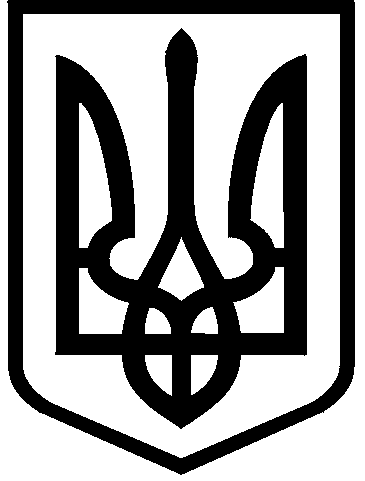 КИЇВСЬКА МІСЬКА РАДАVIII СКЛИКАННЯПОСТІЙНА КОМІСІЯ З ПИТАНЬ КУЛЬТУРИ, ТУРИЗМУ ТА ІНФОРМАЦІЙНОЇ ПОЛІТИКИ01044, м. Київ, вул. Хрещатик, 36                                                        тел.:(044)202-72-25; тел./факс(044)202-73-05Протокол № 15/103чергового засідання постійної комісії Київської міської радиз питань культури, туризму та інформаційної політики (Комісії)від 04.12.2019Місце проведення: Київська міська рада, м. Київ, вул. Хрещатик, 36,                                    кімн. 1017 (10-й поверх), початок засідання – 09.30.Склад Комісії: 4 депутати Київської міської ради (член Комісії Таранов Андрій Володимирович достроково припинив повноваження депутата Київської міської ради (рішення Київської міської ради від 12.11.2019 №211-1/7784)).Присутні: 3 депутати Київської міської ради, членів комісії:Муха Вікторія Вячеславівна – голова Комісії, головуюча;Бенюк Богдан Михайлович – заступник голови Комісії;Березницька Людмила Іванівна – член Комісії.Відсутні: 1 депутат:Поживанов Олександр Михайлович  – секретар  Комісії (лист від 02.12.2019 №08/279/08/052-716).Запрошені та присутні:           Моцюк Володимир Володимирович - заступник директора Департаменту культури виконавчого органу Київської міської ради (Київської міської державної адміністрації);Черненко Ірина Іванівна – заступник директора Департаменту охорони культурної спадщини виконавчого органу Київської міської ради (Київської міської державної адміністрації);Тимченко Олександра Володимирівна – заступник генерального директора Київського науково-методичного центру  по охороні, реставрації та використанню пам’яток історії, культури і заповідних територій виконавчого органу Київської міської ради (Київської міської державної адміністрації);Дворніков Віктор Металович – перший заступник директора  Департаменту земельних ресурсів виконавчого органу Київської міської ради (Київської міської державної адміністрації);Плотніков Юрій Анатолійович – заступник директора Департаменту комунальної власності м. Києва виконавчого органу Київської міської ради (Київської міської державної адміністрації);Шибанов Ярослав Миколайович – секретар Комісії з питань найменувань, начальник відділу суспільно-політичних питань Департаменту суспільних комунікацій виконавчого органу Київської міської ради (Київської міської державної адміністрації);Мартиненко-Кушлянський Тиміш Олександрович – громадський активіст, член Комісії з питань найменувань;Гай Анатолій Іванович – заступник голови Всеукраїнської благодійної організації «Український фонд культури імені Бориса Олійника»;Бакуменко Олександр Данилович – голова Правління Всеукраїнської благодійної організації «Український фонд культури імені Бориса Олійника»;Мельничук Наталія Юріївна – начальник відділу культури Дарницької районної в місті Києві державної адміністрації;Братікова Ірина Григорівна – завідувач бібліотеки № 156 у Дарницькому районі міста Києва;Калітовський Віталій Іванович – керівник творчого відділу Всеукраїнського фестивалю сучасної пісні та популярної музики «Червона рута»;Притула Олена Юріївна – редактор, засновник інтернет - видання «Українська правда»;Мусаєва Севгіль Хайретдинівна – журналіст інтернет - видання «Українська правда»;Блащук Юрій Олександрович – незалежний директор Українського банку реконструкції та розвитку;Дюжев Сергій Андрійович – головний спеціаліст Інституту архітектурного менеджменту; Луців Наталія Любомирівна - представник Незалежної місцевої церкви євангельських християн «Відродження»;             Караговній Антон Юрійович – представник релігійної організації «Київський Свято-Введенський чоловічий  монастир Української Православної Церкви»;          Роговець Ніна Леонідівна – помічник-консультант депутата Київської міської ради Мухи В.В.;          Синюченко Наталія Аркадіївна - головний спеціаліст управління забезпечення діяльності постійних комісій Київської міської ради, забезпечує діяльність постійної комісії Київської міської ради з питань культури, туризму та інформаційної політики;Ігнатенко Тетяна Іванівна – заступник начальника управління забезпечення діяльності постійних комісій Київської міської ради, забезпечує діяльність постійної комісії Київської міської ради з питань культури, туризму та інформаційної політики.                                           Порядок денний:1. Розгляд проекту рішення Київської міської ради «Про внесення змін до Положення про установу «Київський науково-методичний центр по охороні, реставрації та використанню пам’яток історії, культури і заповідних територій» виконавчого органу Київської міської ради (Київської міської державної адміністрації)»(подання заступника голови Київської міської державної адміністрації  В.Мондриївського; доручення заступника міського голови-секретаря Київської міської ради В.Прокопіва від 27.11.2019 № 08/231-3579/ПР).2. Розгляд проекту рішення Київської міської ради «Про присвоєння бібліотеці №156 у Дарницькому районі міста Києва імені Миколи Руденка» (подання Київського міського голови В. Кличка; доручення заступника міського голови-секретаря Київської міської ради В. Прокопіва від 31.10.2019 № 08/231-3246/ПР).3. Розгляд проекту рішення Київської міської ради «Про присвоєння назви скверу у Шевченківському районі міста Києва» (назви «Мюнхенський» скверу на розі вулиць Зоологічної та Дегтярівської) (подання Київського міського голови В. Кличка; доручення заступника міського голови-секретаря Київської міської ради В. Прокопіва від 07.11.2019 № 08/231-3286/ПР).4. Розгляд проекту рішення Київської міської ради «Про присвоєння імені скверу у Шевченківському районі міста Києва» (присвоїти скверу на розі вулиць Рейтарської та Стрілецької ім’я Павла Шеремета) (подання Київського міського голови В. Кличка; доручення заступника міського голови-секретаря Київської міської ради В. Прокопіва від 07.11.2019 № 08/231-3287/ПР).5. Розгляд проекту рішення Київської міської ради «Про присвоєння імені скверу у Шевченківському районі міста Києва» (присвоїти скверу на перехресті вулиці Січових Стрільців та непарної сторони вулиці В’ячеслава Чорновола ім’я Мусліма Магомаєва) (подання Київського міського голови В. Кличка; доручення заступника міського голови-секретаря Київської міської ради В. Прокопіва від 07.11.2019 № 08/231-3288/ПР).6. Розгляд проекту рішення Київської міської ради «Про найменування безіменної площі у Дніпровському районі міста Києва» (присвоїти площі між вулицями Євгена Сверстюка та Раїси Окіпної назву площа Сергія Набоки) (подання Київського міського голови В. Кличка; доручення заступника міського голови-секретаря Київської міської ради В. Прокопіва від 15.11.2019 № 08/231-3327/ПР).7. Розгляд проекту рішення Київської міської ради «Про найменування нової вулиці у Святошинському районі міста Києва» (присвоїти вулиці Проєктній 13118 назву  вулиця Олеся Бердника) (подання Київського міського голови В. Кличка; доручення заступника міського голови-секретаря Київської міської ради В. Прокопіва від 15.11.2019 № 08/231-3328/ПР).8. Розгляд проекту рішення Київської міської ради «Про найменування нового провулку у Шевченківському районі міста Києва» (присвоїти провулку Проєктному 13120 назву провулок Гарета Джонса) (подання Київського міського голови В. Кличка; доручення заступника міського голови-секретаря Київської міської ради В. Прокопіва від 15.11.2019 № 08/231-3329/ПР).9. Розгляд проекту рішення Київської міської ради «Про найменування безіменного провулку у Дарницькому районі міста Києва» (присвоїти безіменному провулку назву провулок Якова Щоголева) (подання Київського міського голови В. Кличка; доручення заступника міського голови-секретаря Київської міської ради В. Прокопіва від 15.11.2019 № 08/231-3330/ПР).10. Розгляд проекту рішення Київської міської ради «Про надання Незалежній місцевій церкві євангельських християн «Відродження» в Святошинському районі м. Києва у постійне користування земельної ділянки для експлуатації та обслуговування молитовного будинку на вул. Феодори Пушиної, 31а у Святошинському районі м. Києва» (подання заступника голови Київської міської державної адміністрації В.Непопа; доручення заступника міського голови-секретаря Київської міської ради В. Прокопіва від 03.10.2019 № 08/231-2986/ПР). 11. Розгляд проекту рішення Київської міської ради «Про надання релігійній організації «Київський Свято-Введенський чоловічий  монастир Української Православної Церкви» дозволу на розроблення проекту землеустрою щодо відведення земельної ділянки у постійне користування для обслуговування та експлуатації нежитлової будівлі на вул. Московській, 40-в у Печерському районі міста Києва» (подання заступника голови Київської міської державної адміністрації О. Спасибка; доручення заступника міського голови-секретаря Київської міської ради В. Прокопіва від 02.10.201 № 08/231-2985/ПР).12. Розгляд проекту рішення Київської міської ради «Про відмову релігійній громаді Української Православної Церкви Київського Патріархату парафії Святої Великомучениці Катерини у Шевченківському районі м. Києва у наданні дозволу на розроблення проекту землеустрою щодо відведення земельної ділянки у постійне користування для будівництва та обслуговування культової будівлі, інших будівель і споруд, необхідних для збереження діяльності парафії на вул. Лісківській, 15 у Деснянському районі міста Києва» (подання заступника голови Київської міської державної адміністрації В.Непопа; доручення заступника міського голови-секретаря Київської міської ради В. Прокопіва від 02.10.2019 № 08/231-2984/ПР).13. Розгляд звернення Всеукраїнської благодійної організації «Український фонд культури імені Бориса Олійника» на адресу Комісії з проханням підтримати перед постійною комісією Київської міської ради з питань власності питання щодо продовження фонду терміну дії існуючого договору оренди №578-1 від 06.06.2017 нежитлового приміщення загальною площею 676,1 кв. м на вул. Липській, 16 літ. А з орендною ставкою 0,01% та звітом фонду за період з червня 2018 року по вересень 2019 року (вх. від 17.09.2019 №08/21299).14. Розгляд звернення Національного науково-дослідного реставраційного центру України (далі – Центр) на адресу Комісії з проханням допомогти у вирішенні питання щодо пониження орендної ставки для Центру на вул. Терещенківській, 11-б,11-в до 0,01% від вартості орендованого майна при розгляді зазначеного питання на засіданні постійної комісії Київської міської ради з питань власності (вх. від 30.09.2019 №08/22392). 15. Розгляд звернення Всеукраїнського фестивалю сучасної пісні та популярної музики «Червона рута» на адресу Комісії з проханням передбачити кошти (у сумі 140,0 тис. грн) у міському бюджеті на 2020 рік на підготовку та проведення Київського міського відбіркового конкурсу ХVIII Всеукраїнського фестивалю «Червона рута» (вх. від 21.10.2019 №08/24196).16. Розгляд листа постійної комісії Київської міської ради з питань торгівлі, підприємництва та регуляторної політики щодо надання пропозицій для підготовки проекту рішення Київської міської ради «Про затвердження плану діяльності Київської міської ради з підготовки проектів регуляторних актів на 2020 рік» (вх. від 22.10.2019 №38699).17. Розгляд звернення Благодійної організації «Слава вам захисникам, вдячність вашим сім’ям!» на адресу Комісії з проханням підтримки та  інформаційного розголосу мистецького заходу «ВОЛОНТЕРСЬКА РОДИНА», що організовується вищевказаною організацією разом з Товариством зв’язків з українцями за межами України (Товариством «Україна – Світ») напередодні Дня Волонтера України (вх. від 18.11.2019 №08/26909). Різне.СЛУХАЛИ: Муху В.В., головуючу на засіданні, щодо прийняття за основу порядку денного з 18 (вісімнадцяти) питань засідання Комісії від 04.12.2019 року.ВИРІШИЛИ: прийняти за основу порядок денний з 18 (вісімнадцяти) питань засідання Комісії від 04.12.2019 року.ГОЛОСУВАЛИ: «за» - 3, «проти» - 0, «утрималось» - 0, «не голосували» - 0.Рішення прийнято.СЛУХАЛИ: Муху В.В., головуючу на засіданні, щодо пропозицій про доповнення чи зняття питань з порядку денного засідання Комісії від 04.12.2019 року.                                        Питання, внесені на розгляд з голосу:        СЛУХАЛИ: Муху В.В., яка запропонувала доповнити пункт 18. Різне питанням про розгляд листа Департаменту суспільних комунікацій виконавчого органу Київської міської ради (Київської міської державної адміністрації) щодо визначення нової особи (від Комісії), яка буде входити до складу Конкурсної комісії по відбору кандидатури на посаду керівника комунального підприємства Київської міської ради «Центр публічної комунікації та інформації», підпорядкованого Департаменту суспільних комунікацій виконавчого органу Київської міської ради (Київської міської державної адміністрації) (лист від 18.11.2019 №059-3058). ВИРІШИЛИ: включити до проекту порядку денного засідання Комісії від 04.12.2019 року питання про розгляд листа Департаменту суспільних комунікацій виконавчого органу Київської міської ради (Київської міської державної адміністрації) щодо визначення нової особи (від Комісії), яка буде входити до складу конкурсної комісії по відбору кандидатури на посаду керівника комунального підприємства Київської міської ради «Центр публічної комунікації та інформації», підпорядкованого Департаменту суспільних комунікацій виконавчого органу Київської міської ради (Київської міської державної адміністрації) (лист від 18.11.2019 №059-3058).ГОЛОСУВАЛИ: «за» - 3, «проти» - 0, «утрималось» - 0, «не голосували» - 0.Рішення прийнято.Інших пропозицій не надійшло.  СЛУХАЛИ: Муху В.В., головуючу на засіданні, яка запропонувала прийняти в цілому порядок денний з 18 (вісімнадцяти) питань засідання Комісії від 04.12.2019 року.ГОЛОСУВАЛИ: «за» - 3, «проти» - 0, «утрималось» - 0, «не голосували» - 0.Рішення прийнято.СЛУХАЛИ: Муху В.В., головуючу на засіданні, яка відповідно до пунктів 3-6 статті 8 Регламенту Київської міської ради звернулася до депутатів Комісії з пропозицією заявити про наявність реального чи потенційного конфлікту інтересів. Заяв не надійшло.                              Розгляд (обговорення) питань порядку денного:1. Розгляд проекту рішення Київської міської ради «Про внесення змін до Положення про установу «Київський науково-методичний центр по охороні, реставрації та використанню пам’яток історії, культури і заповідних територій» виконавчого органу Київської міської ради (Київської міської державної адміністрації)»(подання заступника голови Київської міської державної адміністрації  В. Мондриївського; доручення заступника міського голови-секретаря Київської міської ради В. Прокопіва від 27.11.2019 № 08/231-3579/ПР).СЛУХАЛИ: Муху В.В. про проект рішення Київської міської ради «Про внесення змін до Положення про установу «Київський науково-методичний центр по охороні, реставрації та використанню пам’яток історії, культури і заповідних територій» виконавчого органу Київської міської ради (Київської міської державної адміністрації)». ВИСТУПИЛИ: Черненко І.І., яка проінформувала, що зазначений проект рішення підготовлено з метою затвердження Положення про установу «Київський науково-методичний центр по охороні, реставрації та використанню пам’яток історії, культури і заповідних територій» в новій редакції (останні зміни вносилися у 2009 році), враховуючи численні зміни до законів України «Про охорону культурної спадщини», «Про місцеве самоврядування в Україні», Цивільного кодексу України, нові нормативно-правові акти Кабінету Міністрів України, Міністерства культури України. У 2018 році було створено Департамент охорони культурної спадщини виконавчого органу Київської міської ради (Київської міської державної адміністрації), відповідно необхідно змінити  підпорядкування з Департаменту культури виконавчого органу Київської міської ради (Київської міської державної адміністрації) на Департамент охорони культурної спадщини виконавчого органу Київської міської ради (Київської міської державної адміністрації). Окрім того, згідно із Законом України «Про культуру» змінився порядок призначення директорів таких комунальних установ.Функції установи «Київський науково-методичний центр по охороні, реставрації та використанню пам’яток історії, культури і заповідних територій» залишилися такими, як і були раніше, але у новій редакції виписані відповідно до чинного законодавства. Зазначений проект рішення має необхідні погодження виконавчого органу Київської міської ради (Київської міської державної адміністрації). Департамент охорони культурної спадщини виконавчого органу Київської міської ради (Київської міської державної адміністрації) звертається з проханням підтримати. ВИРІШИЛИ: проект рішення Київської міської ради «Про внесення змін до Положення про установу «Київський науково-методичний центр по охороні, реставрації та використанню пам’яток історії, культури і заповідних територій» виконавчого органу Київської міської ради (Київської міської державної адміністрації)» від 27.11.2019 № 08/231-3579/ПР підтримати.ГОЛОСУВАЛИ: «за» - 3, «проти» - 0, «утрималось» - 0, «не голосували» - 0.Рішення прийнято.2. Розгляд проекту рішення Київської міської ради «Про присвоєння бібліотеці №156 у Дарницькому районі міста Києва імені Миколи Руденка» (подання Київського міського голови В. Кличка; доручення заступника міського голови-секретаря Київської міської ради В. Прокопіва від 31.10.2019 № 08/231-3246/ПР).СЛУХАЛИ: Муху В.В. про проект рішення Київської міської ради «Про присвоєння бібліотеці №156 у Дарницькому районі міста Києва імені Миколи Руденка».ВИСТУПИЛИ: Шибанов Я.М., Мельничук Н.Ю.Під час обговорення зазначено, що дане питання погоджено Комісією з питань найменувань, відповідна процедура дотримана, є письмова згода родини Миколи Руденка на присвоєння бібліотеці №156 у Дарницькому районі міста Києва імені Миколи Руденка, колектив бібліотеки не заперечує, громадські слухання проведені. Прохання підтримати. ВИРІШИЛИ: проект рішення Київської міської ради «Про присвоєння бібліотеці №156 у Дарницькому районі міста Києва імені Миколи Руденка» від 31.10.2019 № 08/231-3246/ПР підтримати.ГОЛОСУВАЛИ: «за» - 3, «проти» - 0, «утрималось» - 0, «не голосували» - 0.Рішення прийнято.3. Розгляд проекту рішення Київської міської ради «Про присвоєння назви скверу у Шевченківському районі міста Києва» (назви «Мюнхенський» скверу на розі вулиць Зоологічної та Дегтярівської) (подання Київського міського голови В. Кличка; доручення заступника міського голови-секретаря Київської міської ради В. Прокопіва від 07.11.2019 № 08/231-3286/ПР).СЛУХАЛИ: Муху В.В. про проект рішення Київської міської ради «Про присвоєння назви скверу у Шевченківському районі міста Києва».ВИСТУПИЛИ: Шибанов Я.М., який проінформував, що відповідна процедура дотримана, питання погоджено Комісією з питань найменувань, у 2019 році відзначається 30-річчя встановлення побратимських зв’язків між містами Києвом та Мюнхеном. Прохання підтримати.ВИРІШИЛИ: проект рішення Київської міської ради «Про присвоєння назви скверу у Шевченківському районі міста Києва» від 07.11.2019 № 08/231-3286/ПР підтримати.ГОЛОСУВАЛИ: «за» - 3, «проти» - 0, «утрималось» - 0, «не голосували» - 0.Рішення прийнято.4. Розгляд проекту рішення Київської міської ради «Про присвоєння імені скверу у Шевченківському районі міста Києва» (присвоїти скверу на розі вулиць Рейтарської та Стрілецької ім’я Павла Шеремета) (подання Київського міського голови В. Кличка; доручення заступника міського голови-секретаря Київської міської ради В. Прокопіва від 07.11.2019 № 08/231-3287/ПР).СЛУХАЛИ: Муху В.В. про проект рішення Київської міської ради «Про присвоєння імені скверу у Шевченківському районі міста Києва». Проінформувала, що постійна комісія Київської міської ради з питань місцевого самоврядування, регіональних та міжнародних зв’язків підтримала зазначений проект рішення.ВИСТУПИЛИ: Шибанов Я.М., який проінформував, що відповідна процедура дотримана, питання погоджене Комісією з питань найменувань. Увічнення постаті Павла Шеремета не викликає сумнівів. Прохання підтримати.ВИРІШИЛИ: проект рішення Київської міської ради «Про присвоєння імені скверу у Шевченківському районі міста Києва» від 07.11.2019 № 08/231-3287/ПР підтримати.ГОЛОСУВАЛИ: «за» - 3, «проти» - 0, «утрималось» - 0, «не голосували» - 0.Рішення прийнято.5. Розгляд проекту рішення Київської міської ради «Про присвоєння імені скверу у Шевченківському районі міста Києва» (присвоїти скверу на перехресті вулиці Січових Стрільців та непарної сторони вулиці В’ячеслава Чорновола ім’я Мусліма Магомаєва) (подання Київського міського голови В. Кличка; доручення заступника міського голови-секретаря Київської міської ради В. Прокопіва від 07.11.2019 № 08/231-3288/ПР).СЛУХАЛИ: Муху В.В. про проект рішення Київської міської ради «Про присвоєння імені скверу у Шевченківському районі міста Києва».ВИСТУПИЛИ: Шибанов Я.М., який проінформував, що відповідна процедура дотримана, питання погоджено Комісією з питань найменувань, сквер, який найменовується, розташований неподалік Посольства Азербайджанської Республіки в Україні, у ньому встановлена скульптура Мусліму Магомаєву, благоустрій здійснено за підтримки азербайджанської сторони. Прохання підтримати.ВИРІШИЛИ: проект рішення Київської міської ради «Про присвоєння імені скверу у Шевченківському районі міста Києва» від 07.11.2019 № 08/231-3288/ПР підтримати.ГОЛОСУВАЛИ: «за» - 3, «проти» - 0, «утрималось» - 0, «не голосували» - 0.Рішення прийнято.6. Розгляд проекту рішення Київської міської ради «Про найменування безіменної площі у Дніпровському районі міста Києва» (присвоїти площі між вулицями Євгена Сверстюка та Раїси Окіпної назву площа Сергія Набоки) (подання Київського міського голови В. Кличка; доручення заступника міського голови-секретаря Київської міської ради В. Прокопіва від 15.11.2019 № 08/231-3327/ПР).СЛУХАЛИ: Муху В.В. про проект рішення Київської міської ради «Про найменування безіменної площі у Дніпровському районі міста Києва».ВИСТУПИЛИ: Шибанов Я.М. який зазначив, що Сергій Набока – видатний український журналіст, правозахисник і дисидент, один із родоначальників незалежних мас-медіа в Києві  та Україні. Відповідна процедура дотримана, на громадському обговоренні пропозицію підтримали 98% учасників обговорення, питання погоджено Комісією з питань найменувань. Прохання підтримати.Бенюк Б.М. запропонував підтримати зазначений проект рішення.ВИРІШИЛИ: проект рішення Київської міської ради «Про найменування безіменної площі у Дніпровському районі міста Києва» від 15.11.2019 № 08/231-3327/ПР підтримати.ГОЛОСУВАЛИ: «за» - 3, «проти» - 0, «утрималось» - 0, «не голосували» - 0.Рішення прийнято.7. Розгляд проекту рішення Київської міської ради «Про найменування нової вулиці у Святошинському районі міста Києва» (присвоїти вулиці Проєктній 13118 назву  вулиця Олеся Бердника) (подання Київського міського голови В. Кличка; доручення заступника міського голови-секретаря Київської міської ради В. Прокопіва від 15.11.2019 № 08/231-3328/ПР).СЛУХАЛИ: Муху В.В. про проект рішення Київської міської ради «Про найменування нової вулиці у Святошинському районі міста Києва».ВИСТУПИЛИ: Шибанов Я.М., який зазначив, що Олесь Бердник – український письменник, один із засновників української наукової фантастики, був репресований. Його життя було пов’язано з Святошинським районом міста Києва. Питання погоджено Комісією з питань найменувань, на громадському обговоренні пропозицію підтримали 96% учасників обговорення. Прохання підтримати.ВИРІШИЛИ: проект рішення Київської міської ради «Про найменування нової вулиці у Святошинському районі міста Києва» від 15.11.2019 № 08/231-3328/ПР підтримати.ГОЛОСУВАЛИ: «за» - 3, «проти» - 0, «утрималось» - 0, «не голосували» - 0.Рішення прийнято.8. Розгляд проекту рішення Київської міської ради «Про найменування нового провулку у Шевченківському районі міста Києва» (присвоїти провулку Проєктному 13120 назву провулок Гарета Джонса) (подання Київського міського голови В. Кличка; доручення заступника міського голови-секретаря Київської міської ради В. Прокопіва від 15.11.2019 № 08/231-3329/ПР).СЛУХАЛИ: Муху В.В. про проект рішення Київської міської ради «Про найменування нового провулку у Шевченківському районі міста Києва».ВИСТУПИЛИ: Шибанов Я.М., який проінформував, що наразі у кінотеатрах міста Києва демонструється фільм «Ціна правди», який розповідає про видатну особистість Гарета Джонса, який вперше повідав світу про Голодомор в Україні. Провулок, який найменовується, знаходиться неподалік від Інституту журналістики  Київського національного університету імені Тараса Шевченка. Прохання підтримати.ВИРІШИЛИ: проект рішення Київської міської ради «Про найменування нового провулку у Шевченківському районі міста Києва» від 15.11.2019 № 08/231-3329/ПР підтримати.ГОЛОСУВАЛИ: «за» - 3, «проти» - 0, «утрималось» - 0, «не голосували» - 0.Рішення прийнято.9. Розгляд проекту рішення Київської міської ради «Про найменування безіменного провулку у Дарницькому районі міста Києва» (присвоїти безіменному провулку назву провулок Якова Щоголева) (подання Київського міського голови В. Кличка; доручення заступника міського голови-секретаря Київської міської ради В. Прокопіва від 15.11.2019 № 08/231-3330/ПР).СЛУХАЛИ: Муху В.В. про проект рішення Київської міської ради «Про найменування безіменного провулку у Дарницькому районі міста Києва».ВИСТУПИЛИ: Шибанов Я.М., який зазначив, що безіменний провулок має проектну назву «провулок Островського», постать Миколи Островського підпадає під дію Закону України «Про засудження комуністичного та націонал-соціалістичного (нацистського) тоталітарних режимів в Україні та заборону пропаганди їхньої символіки», тому проектна назва залишатись не може,  відповідна процедура дотримана, питання погоджено Комісією з питань найменувань.  Прохання підтримати.ВИРІШИЛИ: проект рішення Київської міської ради «Про найменування безіменного провулку у Дарницькому районі міста Києва» від 15.11.2019 № 08/231-3330/ПР підтримати.ГОЛОСУВАЛИ: «за» - 3, «проти» - 0, «утрималось» - 0, «не голосували» - 0.Рішення прийнято.10. Розгляд проекту рішення Київської міської ради «Про надання Незалежній місцевій церкві євангельських християн «Відродження» в Святошинському районі м. Києва у постійне користування земельної ділянки для експлуатації та обслуговування молитовного будинку на вул. Феодори Пушиної, 31а у Святошинському районі м. Києва» (подання заступника голови Київської міської державної адміністрації В.Непопа; доручення заступника міського голови-секретаря Київської міської ради В. Прокопіва від 03.10.2019 № 08/231-2986/ПР). СЛУХАЛИ: Муху В.В. про проект рішення Київської міської ради «Про надання Незалежній місцевій церкві євангельських християн «Відродження» в Святошинському районі м. Києва у постійне користування земельної ділянки для експлуатації та обслуговування молитовного будинку на вул. Феодори Пушиної, 31а у Святошинському районі м. Києва». ВИСТУПИЛИ: Дворніков В.М., Луців Н.Л.Під час обговорення проінформовано, що земельна ділянка забудована молитовним будинком на вул. Феодори Пушиної, 31а загальною площею 3206,6 кв. м., надається для експлуатації, будівництво не передбачається. Попередньо земельна ділянка відводилась в оренду під будівництво молитовного будинку, наразі будівництво закінчено, будівлю введено в експлуатацію (витяг з Державного реєстру речових прав на нерухоме майно про реєстрацію права власності від 03.12.2018 року), релігійна громада має бажання оформити постійне користування, зменшивши оплату за землю. Прохання підтримати. ВИРІШИЛИ: проект рішення Київської міської ради «Про надання Незалежній місцевій церкві євангельських християн «Відродження» в Святошинському районі м. Києва у постійне користування земельної ділянки для експлуатації та обслуговування молитовного будинку на вул. Феодори Пушиної, 31а у Святошинському районі м. Києва» від 03.10.2019 № 08/231-2986/ПР підтримати.ГОЛОСУВАЛИ: «за» - 1, «проти» - 0, «утрималось» - 2, «не голосували» - 0.Рішення не прийнято.11. Розгляд проекту рішення Київської міської ради «Про надання релігійній організації «Київський Свято-Введенський чоловічий монастир Української Православної Церкви» дозволу на розроблення проекту землеустрою щодо відведення земельної ділянки у постійне користування для обслуговування та експлуатації нежитлової будівлі на вул. Московській, 40-в у Печерському районі міста Києва» (подання заступника голови Київської міської державної адміністрації О. Спасибка; доручення заступника міського голови-секретаря Київської міської ради В. Прокопіва від 02.10.201 № 08/231-2985/ПР).СЛУХАЛИ: Муху В.В. про проект рішення Київської міської ради «Про надання релігійній організації «Київський Свято-Введенський чоловічий  монастир Української Православної Церкви» дозволу на розроблення проекту землеустрою щодо відведення земельної ділянки у постійне користування для обслуговування та експлуатації нежитлової будівлі на вул. Московській, 40-в у Печерському районі міста Києва». ВИСТУПИЛИ: Дворніков В.М., який проінформував, що проект рішення підготовлено відповідно до діючого законодавства. Зазначена земельна ділянка площею 0,17 га вільна від забудови, надається з земель територіальної громади міста Києва, у майбутньому під постійне користування, відповідно до Генерального плану розвитку міста Києва, затвердженого 28.03.2002 року, за функціональним призначенням земельна ділянка належить частково до території багатоповерхової житлової забудови, частково до території громадської забудови та споруд.ВИРІШИЛИ: проект рішення Київської міської ради «Про надання релігійній організації «Київський Свято-Введенський чоловічий  монастир Української Православної Церкви» дозволу на розроблення проекту землеустрою щодо відведення земельної ділянки у постійне користування для обслуговування та експлуатації нежитлової будівлі на вул. Московській, 40-в у Печерському районі міста Києва» від 02.10.201 № 08/231-2985/ПР підтримати.ГОЛОСУВАЛИ: «за» - 0, «проти» - 1, «утрималось» - 2, «не голосували» - 0.Рішення не прийнято.12. Розгляд проекту рішення Київської міської ради «Про відмову релігійній громаді Української Православної Церкви Київського Патріархату парафії Святої Великомучениці Катерини у Шевченківському районі м. Києва у наданні дозволу на розроблення проекту землеустрою щодо відведення земельної ділянки у постійне користування для будівництва та обслуговування культової будівлі, інших будівель і споруд, необхідних для збереження діяльності парафії на вул. Лісківській, 15 у Деснянському районі міста Києва» (подання заступника голови Київської міської державної адміністрації В.Непопа; доручення заступника міського голови-секретаря Київської міської ради В. Прокопіва від 02.10.2019 № 08/231-2984/ПР).СЛУХАЛИ: Муху В.В. про проект рішення Київської міської ради «Про відмову релігійній громаді Української Православної Церкви Київського Патріархату парафії Святої Великомучениці Катерини у Шевченківському районі м. Києва у наданні дозволу на розроблення проекту землеустрою щодо відведення земельної ділянки у постійне користування для будівництва та обслуговування культової будівлі, інших будівель і споруд, необхідних для збереження діяльності парафії на вул. Лісківській, 15 у Деснянському районі міста Києва». ВИСТУПИЛИ: Дворніков В.М., який проінформував, що даний проект рішення про відмову у наданні земельної ділянки підготовлено у зв’язку з тим, що відповідно до Генерального плану розвитку міста Києва, затвердженого у 2002 році, за функціональним призначенням земельна ділянка належить частково до садибної забудови, частково до територій зелених насаджень загального користування.ВИРІШИЛИ: проект рішення Київської міської ради «Про відмову релігійній громаді Української Православної Церкви Київського Патріархату парафії Святої Великомучениці Катерини у Шевченківському районі м. Києва у наданні дозволу на розроблення проекту землеустрою щодо відведення земельної ділянки у постійне користування для будівництва та обслуговування культової будівлі, інших будівель і споруд, необхідних для збереження діяльності парафії на вул. Лісківській, 15 у Деснянському районі міста Києва» від 02.10.2019 № 08/231-2984/ПР підтримати.ГОЛОСУВАЛИ: «за» - 3, «проти» - 0, «утрималось» - 0, «не голосували» - 0.Рішення прийнято.13. Розгляд звернення Всеукраїнської благодійної організації «Український фонд культури імені Бориса Олійника» на адресу Комісії з проханням підтримати перед постійною комісією Київської міської ради з питань власності питання щодо продовження фонду терміну дії існуючого договору оренди №578-1 від 06.06.2017 нежитлового приміщення загальною площею 676,1 кв. м на вул. Липській, 16 літ. А з орендною ставкою 0,01% та звітом фонду за період з червня 2018 року по вересень 2019 року (вх. від 17.09.2019 №08/21299).СЛУХАЛИ: Муху В.В. про звернення Всеукраїнської благодійної організації «Український фонд культури імені Бориса Олійника» на адресу Комісії з проханням підтримати перед постійною комісією Київської міської ради з питань власності питання щодо продовження фонду терміну дії існуючого договору оренди №578-1 від 06.06.2017 нежитлового приміщення загальною площею 676,1 кв. м на вул. Липській, 16 літ. А з орендною ставкою 0,01% та звітом фонду за період з червня 2018 року по вересень 2019 року. Проінформувала, що аналогічне звернення від Всеукраїнської благодійної організації «Український фонд культури імені Бориса Олійника» Комісія підтримала у 2018 році. ВИСТУПИЛИ: Гай А.І.,Плотніков Ю.А.Під час обговорення зазначено, що Всеукраїнська благодійна організація «Український фонд культури імені Бориса Олійника» (далі – Фонд) орендує зазначені приміщення на вул. Липській, 16 літ. А впродовж 30-ти років, веде  потужну культурну і просвітницьку діяльність в рамках міста Києва, про що регулярно звітує Київраді. Договір оренди вказаних приміщень діє до 06.06.2020 року. Фонд співпрацює з діаспорою, яка готова надати кошти у сумі 25,0 млн грн для проведення капітального ремонту будівлі на вул. Липській, 16 літ. А, для чого необхідне сприяння у виготовленні відповідної проектної документації. Зазначено, що вирішення питання пільгової орендної ставки, яка була встановлена Фонду до 06.06.2019 року, належить до повноважень постійної комісії Київської міської ради з питань власності. З 06.06.2019 року балансоутримувач (комунальне підприємство «Київжитлоспецексплуатація») веде нарахування згідно з Положенням про оренду комунального майна територіальної громади м. Києва та Методики розрахунку орендної плати за майно територіальної громади міста Києва, яке передається в оренду. Станом на сьогоднішній день Фонд має заборгованість з орендної плати у сумі 570,0 тис грн, разом з тим є позитивна практика на користь цього Фонду, суд нарахував пільгову ставку 0,01 % з моменту, коли закінчилась попередня пільгова ставка. Проінформовано про періодичні перевірки з боку Департаменту комунальної власності м. Києва виконавчого органу Київської міської ради (Київської міської державної адміністрації) та балансоутримувачів на предмет цільового використання приміщень комунальної власності, стану будівлі, технічного стану. Комісією з перевірки зазначеної будівлі надано балансоутримувачу висновок про те, що вона знаходиться у неналежному технічному стані (наявність підтікань, тріщин тощо). Рішення щодо проведення ремонту має прийняти балансоутримувач (комунальне підприємство «Київжитлоспецексплуатація»)       ВИРІШИЛИ:  - зазначене звернення підтримати;- Комісії направити звернення на адресу постійної комісії Київської міської ради з питань власності щодо продовження Всеукраїнській благодійній організації «Український фонд культури імені Бориса Олійника» пільгової орендної ставки у розмірі 0,01% за оренду нежитлового приміщення загальною площею 676,1 кв. м на вул. Липській, 16 літ. А;-Комісії звернутись до комунального підприємства «Київжитлоспецексплуатація» стосовно надання інформації щодо результатів проведеної перевірки приміщень на вул. Липській, 16 літ. А та планів щодо поточного/капітального ремонту даної будівлі. ГОЛОСУВАЛИ: «за» - 3, «проти» - 0, «утрималось» - 0, «не голосували» - 0.Рішення прийнято.14. Розгляд звернення Національного науково-дослідного реставраційного центру України (далі – Центр) на адресу Комісії з проханням допомогти у вирішенні питання щодо пониження орендної ставки для Центру на вул. Терещенківській, 11-б,11-в до 0,01% від вартості орендованого майна при розгляді зазначеного питання на засіданні постійної комісії Київської міської ради з питань власності (вх. від 30.09.2019 №08/22392). СЛУХАЛИ: Муху В.В. про звернення Національного науково-дослідного реставраційного центру України (далі – Центр) на адресу Комісії з проханням допомогти у вирішенні питання щодо пониження орендної ставки для Центру на вул. Терещенківській, 11-б,11-в до 0,01% від вартості орендованого майна при розгляді зазначеного питання на засіданні постійної комісії Київської міської ради з питань власності.ВИСТУПИЛИ: Плотніков Ю.А., який проінформував, що 22.10.2019 постійна комісія Київської міської ради з питань власності прийняла рішення щодо встановлення Центру пільгової орендної ставки у розмірі 0,1%. Наразі продовжено договір оренди, 30.10.2019 підписана додаткова угода.  ВИРІШИЛИ:  Інформацію взяти до відома, враховуючи інформацію, надану Департаментом комунальної власності м. Києва виконавчого органу Київської міської ради (Київської міської державної адміністрації).ГОЛОСУВАЛИ: «за» - 3, «проти» - 0, «утрималось» - 0, «не голосували» - 0.Рішення прийнято.15. Розгляд звернення Всеукраїнського фестивалю сучасної пісні та популярної музики «Червона рута» на адресу Комісії з проханням передбачити кошти (у сумі 140,0 тис. грн) у міському бюджеті на 2020 рік на підготовку та проведення Київського міського відбіркового конкурсу ХVIII Всеукраїнського фестивалю «Червона рута» (вх. від 21.10.2019 №08/24196).СЛУХАЛИ: Муху В.В. про звернення Всеукраїнського фестивалю сучасної пісні та популярної музики «Червона рута» на адресу Комісії з проханням передбачити кошти (у сумі 140,0 тис. грн) у міському бюджеті на 2020 рік на підготовку та проведення Київського міського відбіркового конкурсу ХVIII Всеукраїнського фестивалю «Червона рута».ВИСТУПИЛИ: Калітовський В.І., Моцюк В.В.Під час обговорення зазначено, що проведення даного некомерційного фестивалю можливе завдяки підтримці місцевої влади. Вхід є вільним для всіх бажаючих. Відбіркові конкурси (без жодних вступних внесків) дають змогу обдарованій молоді стати відомою, 90% зірок української естради розпочинали свій шлях саме з них, це - Кузьма Скрябін, Святослав Вакарчук, Тіна Кароль, Ілларія, Олександр Пономарьов, Віктор Павлік, «ДахаБраха», «Dakh Daughters» та багато інших. У відбіркових конкурсах, які охоплюють усі жанри сучасної масової музики, передбачається задіяти до 800 учасників. Проект кошторису складає 200,0 тис. грн. Департаментом культури виконавчого органу Київської міської ради (Київської міської державної адміністрації) проінформовано, що даний захід занесено до проекту відповідного календарного плану департаменту на 2020 рік.ВИРІШИЛИ: - зазначене звернення підтримати;Комісії звернутись до Департаменту культури виконавчого органу Київської міської ради (Київської міської державної адміністрації) щодо надання інформації про результати розгляду звернення Всеукраїнського фестивалю сучасної пісні та популярної музики «Червона рута» із зазначенням коштів, передбачених у проекті бюджету департаменту на 2020 рік.ГОЛОСУВАЛИ: «за» - 3, «проти» - 0, «утрималось» - 0, «не голосували» - 0.Рішення прийнято.16. Розгляд листа постійної комісії Київської міської ради з питань торгівлі, підприємництва та регуляторної політики щодо надання пропозицій для підготовки проекту рішення Київської міської ради «Про затвердження плану діяльності Київської міської ради з підготовки проектів регуляторних актів на 2020 рік» (вх. від 22.10.2019 №38699).СЛУХАЛИ: Муху В.В. про лист постійної комісії Київської міської ради з питань торгівлі, підприємництва та регуляторної політики щодо надання пропозицій для підготовки проекту рішення Київської міської ради «Про затвердження плану діяльності Київської міської ради з підготовки проектів регуляторних актів на 2020 рік». Запропонувала затвердити пропозиції, надані на адресу Комісії від профільних департаментів і управління (додаються), та направити відповідне звернення на адресу постійної комісії Київської міської ради з питань торгівлі, підприємництва та регуляторної політики.ВИРІШИЛИ: затвердити пропозиції, надані на адресу Комісії від профільних департаментів і управління, та направити відповідне звернення на адресу постійної комісії Київської міської ради з питань торгівлі, підприємництва та регуляторної політики.ГОЛОСУВАЛИ: «за» - 3, «проти» - 0, «утрималось» - 0, «не голосували» - 0.Рішення прийнято.17. Розгляд звернення Благодійної організації «Слава вам захисникам, вдячність вашим сім’ям!» на адресу Комісії з проханням підтримки та  інформаційного розголосу мистецького заходу «ВОЛОНТЕРСЬКА РОДИНА», що організовується вищевказаною організацією разом з Товариством зв’язків з українцями за межами України (Товариством «Україна – Світ») напередодні Дня Волонтера України (вх. від 18.11.2019 №08/26909).СЛУХАЛИ: Муху В.В. про звернення Благодійної організації «Слава вам захисникам, вдячність вашим сім’ям!» на адресу Комісії з проханням підтримки та  інформаційного розголосу мистецького заходу «ВОЛОНТЕРСЬКА РОДИНА», що організовується вищевказаною організацією разом з Товариством зв’язків з українцями за межами України (Товариством «Україна – Світ») напередодні Дня Волонтера України. Зазначила, що захід відбувається сьогодні. Було направлено відповідне депутатське звернення депутата Київської міської ради Мухи В.В. про забезпечення інформаційного розголосу мистецького заходу «ВОЛОНТЕРСЬКА РОДИНА» до Департаменту суспільних комунікацій виконавчого органу Київської міської ради (Київської міської державної адміністрації).ВИРІШИЛИ: інформацію взяти до відома.ГОЛОСУВАЛИ: «за» - 3, «проти» - 0, «утрималось» - 0, «не голосували» - 0.Рішення прийнято.18. Різне.18.1. Розгляд листа Департаменту суспільних комунікацій виконавчого органу Київської міської ради (Київської міської державної адміністрації) щодо визначення нової особи (від Комісії), яка буде входити до складу конкурсної комісії для конкурсного відбору кандидатури на посаду керівника комунального підприємства Київської міської ради «Центр публічної комунікації та інформації», підпорядкованого Департаменту суспільних комунікацій виконавчого органу Київської міської ради (Київської міської державної адміністрації) (лист від 18.11.2019 №059-3058).СЛУХАЛИ: Муху В.В. про лист Департаменту суспільних комунікацій виконавчого органу Київської міської ради (Київської міської державної адміністрації) щодо визначення нової особи (від Комісії), яка буде входити до складу конкурсної комісії для конкурсного відбору кандидатури на посаду керівника комунального підприємства Київської міської ради «Центр публічної комунікації та інформації», підпорядкованого Департаменту суспільних комунікацій виконавчого органу Київської міської ради (Київської міської державної адміністрації).ВИСТУПИЛИ: Бенюк Б.М. запропонував кандидатуру Березницької Людмили Іванівни до складу зазначеної комісії.ВИРІШИЛИ: до складу конкурсної комісії для конкурсного відбору кандидатури на посаду керівника комунального підприємства Київської міської ради «Центр публічної комунікації та інформації», підпорядкованого Департаменту суспільних комунікацій виконавчого органу Київської міської ради (Київської міської державної адміністрації), від Комісії надати кандидатуру депутата Київської міської ради, члена постійної комісії київської міської ради з питань культури, туризму та інформаційної політики Березницької Людмили Іванівни.ГОЛОСУВАЛИ: «за» - 3, «проти» - 0, «утрималось» - 0, «не голосували» - 0.Рішення прийнято.Голова комісії                                                                                         Муха В.В.             Секретар комісії                                                                          Поживанов О.М.